                                                                                   Президенту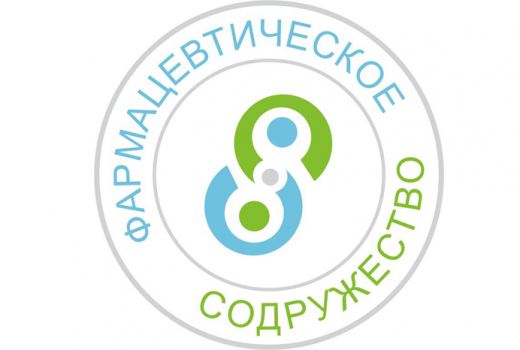 Ассоциации  «Фармацевтическое содружество» Юридический адрес: 690109, г. Владивосток, ул. Нейбута, д. 12/116                                                                                                              Почтовый адрес: 690091, г. Владивосток, ул. Светланская, д. 51а, оф. 506			       Назаренко Наталье АлександровнеОт   _____________________________                                                                                                                 ФИО    _____________________________ ЗАЯВЛЕНИЕПрошу принять меня   в состав членов Ассоциации «Фармацевтическое содружество» в качестве физического лица.Своевременную оплату взносов в соответствии с Положением об оплате взносов гарантирую. Информация о себе:Приложение: Копия паспортаКопия дипломаКопия свидетельства о регистрации брака (при смене фамилии)«____»____________20___г.                      _________________   ___________________                        подпись                                                 ФИО             Телефон e-mailМесто жительства (населенный пункт)Паспортные данныеИНН  физ лицаСНИЛСДанные о специалистеДанные о специалистеСпециальность  по дипломуДиплом (учебное заведение полностью, дата выдачи)Квалификация по сертификату / свидетельству об аккредитацииМесто работы: наименование организации, населенный пунктЗанимаемая должность